№ ________ від  ____________	              на № ______ від  ___________Міністерство освіти і науки УкраїниДепартамент атестації кадрів вищої кваліфікації Директору Криштоф С.Д.проспект Перемоги, 10, м. Київ, 01135Шановна Світлано Дмитрівно!Сумський національний аграрний університет виступає з клопотанням про створення разової спеціалізованої вченої ради для захисту дисертаційної роботи Іванова Івана Івановича   на тему «Санітарно-гігієнічне обґрунтування використання чогось десь», поданої на здобуття наукового ступеня доктора філософії з галузі знань 21 - Ветеринарна медицина за спеціальністю 212 - Ветеринарна гігієна, санітарія і експертиза.Іванова Іван Іванович   зарахований до аспірантури з 01.10.2016 року, повністю виконав освітню програму обсягом 57 кредитів ECTS. Дисертація успішно пройшла апробацію і отримала позитивний висновок про наукову новизну, теоретичну та практичну цінність результатів.Вчена рада СНАУ розглянула питання щодо утворення спеціалізованої вченої ради для проведення разового захисту дисертації  Іванова Івана Івановича «Санітарно-гігієнічне обґрунтування використання чогось десь» за спеціальністю 212 - Ветеринарна гігієна, санітарія і експертиза і затвердила її склад (протокол №1 від 31.08.2021 р.)Запропонований склад ради відповідає вимогам Порядку проведення експерименту з присудження ступеня доктора філософії та здатний кваліфіковано, об’єктивно та вимогливо оцінити науковий рівень і зміст поданої на розгляд дисертації. У відповідності до «Тимчасового порядку присудження ступеня доктора філософії» організаційний супровід діяльності спеціалізованих вчених рад та забезпечення відповідного документообігу здійснює відділ докторантури та аспірантури. Сумський національний аграрний університет гарантує забезпечення необхідних умов для функціонування разової спеціалізованої вченої ради.Персональний склад ради з інформацією щодо місця основної роботи та наукових публікацій голови та членів, а також копії їх дипломів про наукові ступені, атестатів про вчені звання додаються.Додатки : Відомості про членів спеціалізованої вченої ради для разового захисту дисертації  ( 4 стор.)Копії дипломів про наукові ступені та атестатів про вчене звання голови та членів ради (16 стор.)Голова вченої радиуніверситетуакадемік НААН України 					Володимир ЛАДИКАМикола КОСТЕЛЬ (0542)70-10-68Міністерство освіти і науки УкраїниДепартамент атестації кадрів вищої кваліфікації Директору Криштоф С.Д.проспект Перемоги, 10, м. Київ, 01135Шановна Світлано Дмитрівно!Сумський національний аграрний університет виступає з клопотанням про створення разової спеціалізованої вченої ради для захисту дисертаційної роботи Іванова Івана Івановича   на тему «Санітарно-гігієнічне обґрунтування використання чогось десь», поданої на здобуття наукового ступеня доктора філософії з галузі знань 21 - Ветеринарна медицина за спеціальністю 212 - Ветеринарна гігієна, санітарія і експертиза.Іванова Іван Іванович   зарахований до аспірантури з 01.10.2016 року, повністю виконав освітню програму обсягом 57 кредитів ECTS. Дисертація успішно пройшла апробацію і отримала позитивний висновок про наукову новизну, теоретичну та практичну цінність результатів.Вчена рада СНАУ розглянула питання щодо утворення спеціалізованої вченої ради для проведення разового захисту дисертації  Іванова Івана Івановича «Санітарно-гігієнічне обґрунтування використання чогось десь» за спеціальністю 212 - Ветеринарна гігієна, санітарія і експертиза і затвердила її склад (протокол №1 від 31.08.2021 р.)Запропонований склад ради відповідає вимогам Порядку проведення експерименту з присудження ступеня доктора філософії та здатний кваліфіковано, об’єктивно та вимогливо оцінити науковий рівень і зміст поданої на розгляд дисертації. У відповідності до «Тимчасового порядку присудження ступеня доктора філософії» організаційний супровід діяльності спеціалізованих вчених рад та забезпечення відповідного документообігу здійснює відділ докторантури та аспірантури. Сумський національний аграрний університет гарантує забезпечення необхідних умов для функціонування разової спеціалізованої вченої ради.Персональний склад ради з інформацією щодо місця основної роботи та наукових публікацій голови та членів, а також копії їх дипломів про наукові ступені, атестатів про вчені звання додаються.Додатки : Відомості про членів спеціалізованої вченої ради для разового захисту дисертації  ( 4 стор.)Копії дипломів про наукові ступені та атестатів про вчене звання голови та членів ради (16 стор.) тГолова вченої радиуніверситетуакадемік НААН України 					Володимир ЛАДИКАЗавідувач відділу						Проректор з наукової роботи аспірантури і докторантури				_______________ М.В. Костель				________________ Ю.І.ДанькоМикола КОСТЕЛЬ (0542)70-10-68МІНІСТЕРСТВО ОСВІТИ 
І НАУКИ УКРАЇНИСУМСЬКИЙ НАЦІОНАЛЬНИЙ АГРАРНИЙ УНІВЕРСИТЕТвул. Г.Кондратьєва 160 , м. Суми, Україна, 40021Тел. + 38(0542)701010, факс: +38(0542)701055e-mail: admin@snau.edu.ua, www.snau.edu.uaЄДРПОУ код 04718013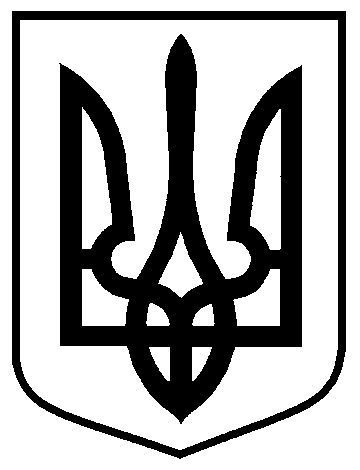 MINISTRY OF EDUCATIONAND SCIENCE OF UKRAINESUMY NATIONAL 
AGRARIAN UNIVERSITY160, H.Kondratieva str., Sumy, Ukraine, 40021Tel. + 38(0542)701010, fax:+38(0542)701055e-mail: admin@snau.edu.ua, www.snau.edu.uaUSREOU code 04718013